Муниципальное автономное дошкольное учреждение центр развитие ребенка детский сад № 17 города  Кропоткин муниципального образования Кавказский районКонспект непосредственно образовательной деятельности по образовательной области познание для  детей средней группы«Весёлое путешествие»Составила воспитатель:Шарипова Лариса  ВладимировнаПояснительная запискаЗанятие для детей средней группы, составлено в соответствии с основной общеобразовательной программой МАДОУ ЦРР - д/с 17, разработанной на основе примерной основной общеобразовательной программы дошкольного образования «Детство».Представленный конспект – является авторской  разработкой построенной соответствии с дидактическими и общепедагогическими принципами:• Принцип непрерывности (занятие было построено на основе предыдущих занятий и совместных действий воспитателя и детей) • Принцип активности (поддерживалась мотивация и интерес) • Принцип доступности (соответствие возрастным особенностям) • Принцип психологической комфортностиЦель: выявить уровень сформированности  сенсорных эталонов и умения обследовать предметы опираясь на сенсорные эталоны.Задачи:выявить уровень сформированности сенсорных эталонов закреплённых в речизакреплять способы обследования предметов, опираясь на сенсорные эталоны (высокий - низкий, большой - маленький, один – много, много – мало, длинный – короткий, узкий -  широкий, выстраивание предметов в ряд убывающей величины).Развивать аналитическое восприятие: умение разбираться в сочетании цветов, форме и величине предметов:закреплять умение разбираться с сочетании цветов и их оттенков (синий – голубой, красный – розовый, зелёный – светло зелёный)восприятие  величины (большой - маленький)восприятие формы (круг, треугольник, квадрат )закреплять сенсорные навыки в продуктивной деятельности: по образцу выполнять геометрическую аппликацию из готовых формвоспитывать любознательность  обогащать сенсорные впечатленияразвивать внимание, глазомерДля достижения цели были использованы такие методы и приемы• Наглядный метод (дидактический плакат)• Словесный метод (закрепление в речи сенсорных эталонов) • Практический метод (геометрическая аппликация из готовых форм) • Игровой прием (музыкальная игра «Автобус») • Групповая и индивидуальная работаПо содержанию занятие является интегрированным, так как части занятия объединены знаниями из нескольких областей. Решение задач осуществляется через такие образовательные области: • познание• развитие речи• здоровье (пальчиковая игра) • музыка• художественное творчествоМатериалы и оборудование: дидактический плакат, раздаточный материал по количеству детей: «коврик», цветные карандаши 3 цветов и их оттенков, готовые формы для аппликации, альбомный лист для фона, клей карандаш; аудио диск.Ход занятияI. Организационный момент- Ребята, вы любите путешествовать? Куда можно отправиться? На чём можно путешествовать?- Я предлагаю начать наше путешествие с прогулки в лес.   фонограмма «звуки леса»II. Основная часть. Работа с дидактической наглядностью (групповая)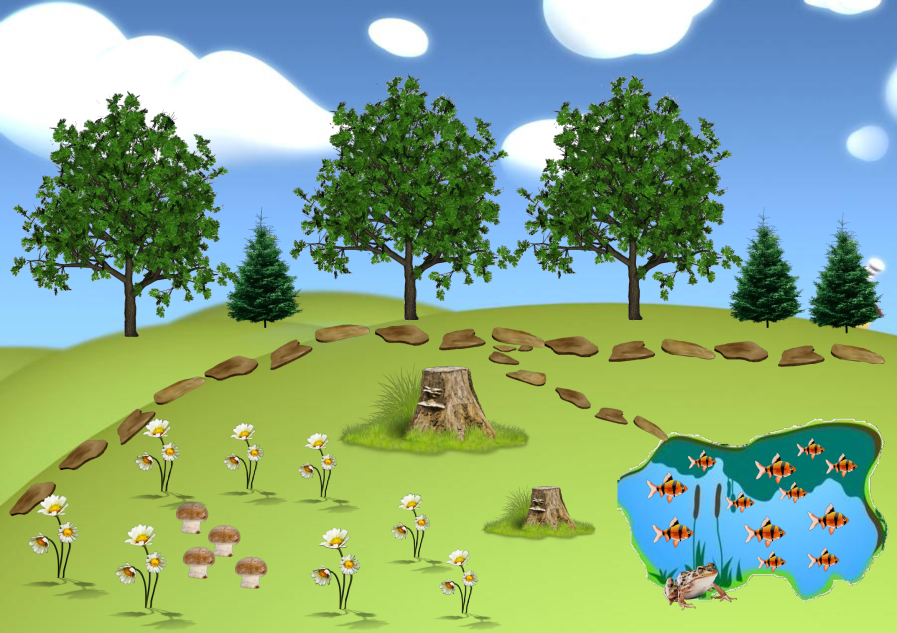 - Вот мы и оказались в лесу, давайте осмотримся, какая красивая природа, что изображено на иллюстрации?- А теперь я проверю вашу внимательность, я буду задавать вам вопросы, а вы будите на них отвечать.Давайте сравним по высоте деревья и ёлочки (деревья –  высокие, ёлки - низкие), посчитайте сколько деревьев и ёлочек, сравните по количеству (одинаково)На нашей полянке остались пеньки от двух деревьев, сравним их по размеру (большой - маленький),После дождя на полянке появились грибы и выросли столько цветов, что мы даже сосчитать их не сможем. Сколько цветов (много), а столько грибов (мало), чего на полянке больше (цветов), грибов (меньше)Посмотрите в нашем лесу есть дорога, кто по ней может гулять (лесные животные).  По этой дороге любит гулять медвежья семья, а по тропинке они ходят на озеро ловить рыбу. А вот и они: медведь, медведица и медвежонок. Они идут по узкой тропинке друг за другом, первым идёт большое животное, затем поменьше и в конце маленькое. Давайте правильно расставим их на нашей тропинке.Теперь они могут дойти до озера и наловить рыбы, как вы думаете, всем хватит рыбы (всем), рыбы много, а сколько лягушек (одна) - Пусть наши медведи лакомятся рыбой, а мы с вами отправимся дальше по дорожкам. Девочки пойдут по длинной (широкой) дорожке, а мальчики по короткой (узкой).дети проходят по соответствующим тропинкам и садятся за столызвучит фонограмма дождяРабота с раздаточным материалом (индивидуальная)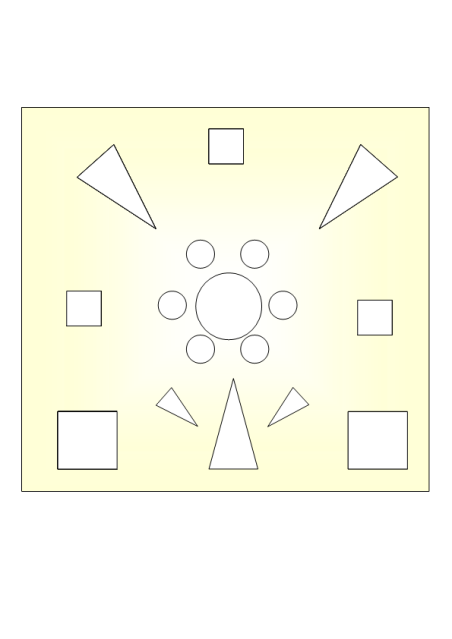 - Посмотрите, на ваших столах лежат коврики, но дождь смыл все краски, давайте разукрасим ваши коврики, чтобы они стали яркими и разноцветными. - Из чего состоит узор?  (из фигур, больших и маленьких)Большой круг закрасьте красным цветом, маленький розовымБольшие квадраты зелёным, а маленькие светло зелёнымБольшие треугольники в синий, маленькие в голубой-  Давайте проверим, все ли справились с заданием.  III. Динамическая пауза.- Мы с вами путешествовали пешком, я предлагаю вам проехаться на автобусемузыкальная игра с движениями  «Автобус»IV. Аппликация. - Куда мы с вами приехали? В мастерскую,  где делают поезда. Хотите смастерить свой поезд? 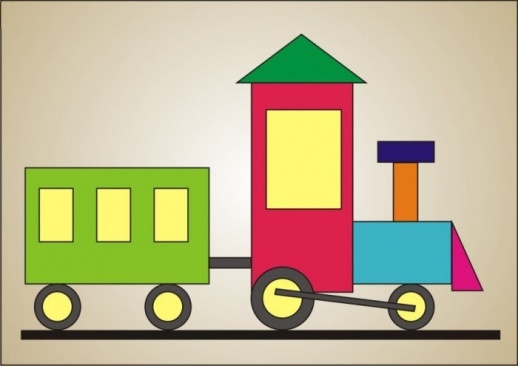 Посмотрите какие поезда делают в этой мастерской. Из чего сделан поезд? (из геометрических фигур). Из каких фигур? Какого цвета? Размера?Оценить работы детей. V. Заключительная часть- Вот и подходит к концу наше путешествие, давайте вспомним, где мы были, что делали, как путешествовали.- На ваших паровозиках мы отправляемся обратно в детский сад! 